На главной странице  выбрать раздел:«Платежи в нашем регионе»► «Найти услугу по ИНН» «2633003556»Из предлагаемого вам списка выберите нужную для оплаты услугу:– Повышение квалификации – СтГМУ ВПО– Интернатура – СтГМУ ВПО– Ординатура – СтГМУ ВПО– Студенты – СтГМУ ВПО– Прочие (док.междунар.образца) – СтГМУ ВПО- Оплата за обучение ИПДО- Оплата за обучение студенты- Оплата за общежитие  студенты- Оплата за общежитие ИПДОИз предлагаемого Вам списка выберите необходимый вид перевода и нажмите «Продолжить»Введите номер мобильного телефона нажмите «Продолжить»Введите ФИО Плательщика нажмите «Продолжить»Введите Адрес Плательщика нажмите «Продолжить»Поле КБК заполняется автоматически, нажмите «Продолжить»Поле ОКАТО заполняется автоматически, нажмите «Продолжить»В поле указать сумму Вашего платежа, нажмите «Оплатить»*Далее устройство выдаст Вам чек*- Если Вы согласны совершить операцию Вам необходимо учитывать комиссионное вознаграждение Банку, которое составляет 1% от суммы перевода.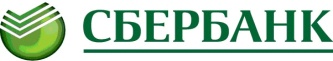 Оплата ГБОУ ВПО СтГМУ Минздрава РоссииНа устройстве самообслуживания оплата наличными средствамиНа главной странице  выбрать раздел:«Платежи наличными» ► «Найти услугу по ИНН» «2633003556»Из предлагаемого вам списка выберите нужную для оплаты услугу:– Повышение квалификации – СтГМУ ВПО– Интернатура – СтГМУ ВПО– Ординатура – СтГМУ ВПО– Студенты – СтГМУ ВПО– Прочие (док.междунар.образца) – СтГМУ ВПО- Оплата за обучение ИПДО- Оплата за обучение студенты- Оплата за общежитие  студенты- Оплата за общежитие ИПДОИз предлагаемого Вам списка выберите необходимый вид перевода и нажмите «Продолжить»Введите номер мобильного телефона нажмите «Продолжить»Введите ФИО Плательщика нажмите «Продолжить»Введите Адрес Плательщика нажмите «Продолжить»Поле КБК заполняется автоматически, нажмите «Продолжить»Поле ОКАТО заполняется автоматически, нажмите «Продолжить»В поле указать сумму Вашего платежа, нажмите «Оплатить»*Далее устройство выдаст Вам чек*- Если Вы согласны совершить операцию Вам необходимо учитывать комиссионное вознаграждение Банку, которое составляет 1% от суммы перевода.В случае оплаты банковской картой